CHƯƠNG TRÌNH TỌA ĐÀMLuật Sở hữu trí tuệ - Từ quá trình sửa đổi đến thực tiễn thi hành: Một năm nhìn lạiThời gian: ngày 13 tháng 04 năm 2024Địa điểm: Trường Đại học Khoa học Xã hội và Nhân văn,        Số 336 Nguyễn Trãi, Thanh Xuân, Hà NộiTRƯỜNG ĐẠI HỌC KHOA HỌC XH&NVKHOA KHOA HỌC QUẢN LÝ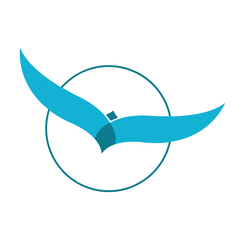 HỘI SỞ HỮU TRÍ TUỆ VIỆT NAM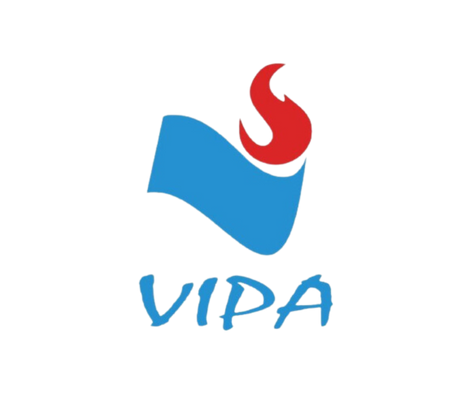 Thời gianNội dungNgười thực hiện07h00 - 08h00Đăng ký đại biểu Ban Tổ chức 08h00 - 08h10Khai mạc Tọa đàm + dẫn đề- PGS.TS Nguyễn Mạnh Dũng, Trưởng khoa Khoa Khoa học Quản lý- Ông Phạm Nghiêm Xuân Bắc, Chủ tịch Hội Sở hữu trí tuệ Việt Nam08h10 - 08h50Chuyên đề 1: Tổng quan về những điểm nổi bật trong quá trình sửa đổi Luật SHTT 2022Luật sư Lê Quang Vinh (Bross & Partners)08h50 - 09h30Chuyên đề 2: Pháp luật về xác lập quyền đối với nhãn hiệu, từ sửa đổi đến thực tiễn áp dụngLuật sư Nguyễn Thị Thu Hà (Vision & Associates)09h30 - 10h10Chuyên đề 3: Pháp luật về xác lập quyền đối với sáng chế, kiểu dáng công nghiệp, từ sửa đổi đến thực tiễn áp dụngLuật sư Vũ Thị Kim Dung (Rouse)10h10 - 10h20Giải lao10h20 - 11h00Chuyên đề 4: Pháp luật thực thi quyền SHTT, từ sửa đổi đến thực tiễn áp dụngLuật sư Lê Xuân Lộc (TGVN)11h00 - 11h45Chuyên đề 5: Từ giảng đường đại học tới thực tiễn hành nghềCác diễn giả11h45 - 12h00Thảo luận Toàn thể  đại biểu12h00Tổng kết và bế mạc Tọa đàm Lãnh đạo Hội SHTT Việt Nam